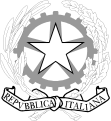 Ministero dell’Istruzione, dell’Università e della RicercaUfficio Scolastico Regionale per il LazioIstituto Magistrale Statale  MARGHERITA DI SAVOIAIndirizzi:  Linguistico — Scienze Umane – Scienze Umane Opzione Economico SocialeVia Cerveteri 55/57  — Distretto  Scolastico 17° - VII MUNICIPIO 00183 – ROMA - 06121122065 PEO: rmpm08000b@istruzione.it  PEC:  rmpm08000b@pec.istruzione.itCOD.MECC.RMPM08000Bwww.margheritasavoiaroma.gov.itRELAZIONE FINALE COLLABORATORE DEL DIRIGENTE SCOLASTICO 20  /DOCENTE ______________________________________ ANNO SCOLASTICO ________________ATTIVITA’ SVOLTE DI COLLABORAZIONE CON IL DSATTIVITA’ SVOLTE  IN  SOSTITUZIONE DEL DSATTIVITA’ SVOLTE DI COLLABORAZIONE CON LA SEGRETERIAATTIVITA’ SVOLTE DI COLLABORAZIONE CON I REFERENTI DELLE FUNZIONI STRUMENTALI RAPPORTI CON ENTI ESTERNI O ALTRI ISTITUTI SCOLASTICI RAPPORTI CON LE FAMIGLIE EVENTUALI ALTRE ATTIVITA’ SVOLTERoma, __________________Firma________________________________________________